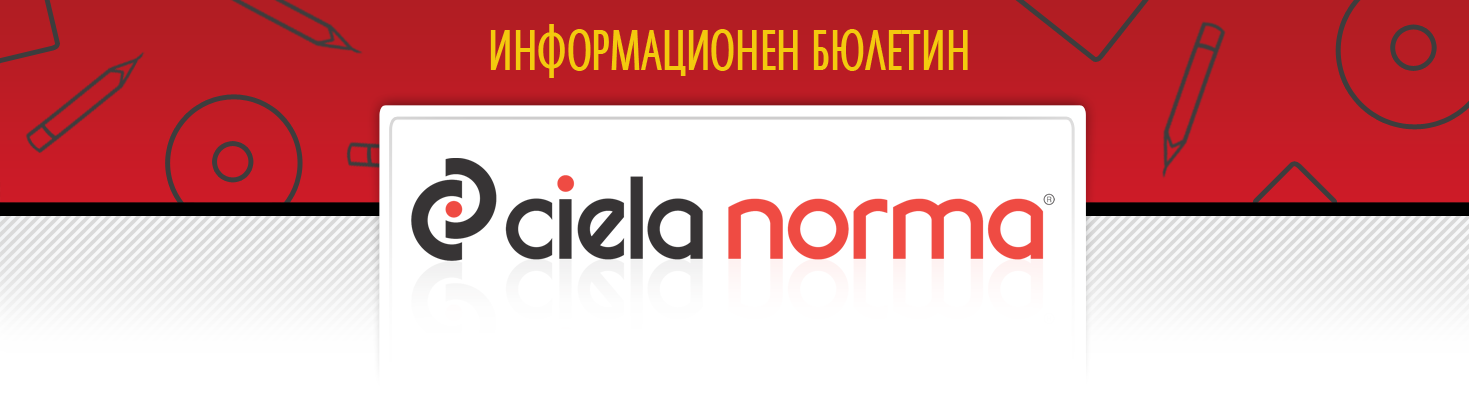 18.01.2019 г.Сиела Норма АДбул. Владимир Вазов 9, София 1510Тел.: + 359 2 903 00 00http://www.ciela.netБЕЗПЛАТЕН ДОСТЪП ДООФИЦИАЛЕН РАЗДЕЛ НА ДЪРЖАВЕН ВЕСТНИКhttp://www.ciela.net/svobodna-zona-darjaven-vestnikНОРМИАКЦЕНТИ - Държавен вестник, бр. 5 от 2019 годинаИзменена и допълнена е Наредбата за условията и реда за издаване на визи и определяне на визовия режим. Вземането на решение по подадено заявление за издаване на виза за дългосрочно пребиваване на граждани на трети страни, с цел пребиваване на територията на Република България като сезонни работници вече ще се извършва в срок до 15 календарни дни. Промяната ще създаде условия за по-бързо обработване на заявленията на лица, които желаят да извършват трудова дейност като сезонни работници у нас и ще спомогне за по-ефективното задоволяване на потребностите на българските работодатели от работна сила за целите на сезонна заетост.Изменен е Устройственият правилник на Министерството на външните работи. Увеличава се щатната численост на Инспектората към ведомството от 8 на 11 щатни бройки. Увеличението е в рамките на общата численост на министерството, за сметка на намаляването на числеността на дирекция "Външнополитическо планиране, информация и координация" с две щатни бройки и на общата численост на служителите на задграничните представителства на Република България с една щатна бройка.Изменено и допълнено е Постановление № 67 от 2010 г. Въвежда се нов подход за определяне на заплатите в местните власти и на ръководителите на областните администрации, държавните комисии и агенциите, като се цели да бъде изравнен съществуващият към момента дисбаланс между различните органите на власт. Дава се по-голяма свобода на общинските съвети да определят заплатите на кметовете на общини, райони и кметства като се фиксира единствено максималният размер - до заплатата на министър.Обнародвано е Постановление № 5 от 11 януари 2019 г. Инспекторатът в Министерството на правосъдието от 7 щатни бройки към настоящия момент се увеличава с 3 щатни бройки, които са за сметка на числеността на персонала в Главна дирекция "Регистри" на Агенция по вписванията.Изменена и допълнена е Наредбата за заплатите на служителите в държавната администрация. Създават се по-добри възможности за привличане и устойчиво развитие на квалифицирани и мотивирани служители, включително млади хора, в държавната администрация. С промените се укрепва принципът "заплащане според изпълнението" в държавната администрация - всеки служител да получава възнаграждение, съответстващо на постигнатите от него резултати и на проявените знания, умения и качества в работата. Повишават се индивидуалните основни месечни заплати на служителите при стриктно съобразяване със заеманата длъжност и оценките за изпълнението. Създава се възможност и за коригиране на неравнопоставеното положение при възнаграждението на служители, завръщащи се от отпуск по майчинство.Изменена и допълнена е Наредба № 21 от 2005 г. В информационната система за събиране и анализиране на данни за заболяемостта от грип и остри респираторни заболявания се създава специализиран модул за случай-базиран надзор на тежки остри респираторни заболявания. В системата националните референтни лаборатории по морбили, паротит, рубеола, ентеровируси, грип и остри респираторни заболявания ще следва да регистрират резултатите от проведените лабораторни изследвания за диагностика на заболяванията.Обнародван е Меморандум за разбирателство между Република България и Италианската република за предотвратяване на кражбата, незаконните разкопки и незаконния внос, износ и прехвърляне на правото на собственост на движими културни ценности, както и за насърчаване на тяхното връщане. Целта на документа е да се насърчи обменът на информация между двете Страни по следните въпроси: закони и нормативни актове за защита на движимите културни ценности, особено по отношение на предотвратяване на кражбата, незаконните разкопки и незаконния внос, износ и прехвърляне на правото на собственост, насърчаване на връщането им, както и съответни политики и мерки, разработени от административните органи; движими културни ценности, чийто износ е забранен; разрешения за износ и сертификати за износ на движими културни ценности; органи и организации, натоварени със защита и опазване на движими културни ценности; случаи на кражба, незаконни разкопки и незаконен внос, износ и прехвърляне на право на собственост на движими културни ценности.АКЦЕНТИ - Държавен вестник, бр. 6 от 2019 годинаОбнародвано е Постановление № 7 от 14 януари 2019 г. С него се приема нов Правилник за устройството и дейността на Националния институт по метеорология и хидрология, във връзка с преобразуването на Института от основно звено при Българската академия на науките в юридическо лице, чийто ръководител е разпоредител с бюджет по бюджета на Министерството на образованието и науката. Актът регламентират националната и международната дейност, управлението и структурата, организацията на работа, начините на финансиране и необходимото имущество, числеността на персонала и други важни елементи за функционирането на Националния институт по метеорология и хидрология, като се отчита и фактът, че освен национална хидрометеорологична служба, НИМХ е и водеща научна организация в страната в областта на метеорологията и хидрологията.Изменен и допълнен е Правилникът за устройството, функциите и дейността на Държавно предприятие "Ръководство на въздушното движение". Създават се дирекция "Безопасност и качество", която следва да създава, поддържа и експлоатира Системата за управление на безопасността, и отдел "Управление на проекти".Изменена и допълнена е Наредба № 16-437 от 2007 г. Прецизират се съществуващите разпоредби, отнасящи се до осъществяване на контрол на външнотърговски и производствени дейности с такива вещества. Изменена и допълнена е Наредба № 21 от 2007 г. Актът се привежда в съответствие с европейските правила за националната и международната дейност, управлението и структурата, организацията на работа, начините на финансиране и необходимото имущество, числеността на персонала и други важни елементи за функционирането на Националния институт по метеорология и хидрология, като се отчита и фактът, че освен национална хидрометеорологична служба, НИМХ е и водеща научна организация в страната в областта на метеорологията и хидрологията. По този начин се осигурява изпълнението на националните и международни дейности, възложени на НИМХ със закони и подзаконови нормативни актове.Изменена и допълнена е Инструкция 8121з-1415 от 2015 г. Създава се нов документ, който осигурява достъп до обектите на Министерството на вътрешните работи - временен пропуск с право на достъп във всички структури на МВР през работно време, подписван от министъра на вътрешните работи и издаван от дирекция "Координация и административно обслужване". В изключителни случаи тези документи може да се издават от председателите и заместник-председателите на държавни агенции и комисии, както и на представители на чужди държави.Обнародвано е Решение № 4344 от 3 април 2018 г. Отменя се разпоредбата на чл. 10, ал. 1, т. 3 от Наредба № 7 от 9.07.2003 г. за условията и реда за издаване и отнемане на разрешение за извършване на дейност като оператор на ваучери за храна и осъществяване дейност като оператор. Тя се отнася до правото на министъра на финансите да откаже издаването на разрешение за извършване дейност като оператор на кандидат, чийто образец на ваучер не отговаря на изискванията с описание на способите за защита.  АКТУАЛНОПРЕДСТОЯЩО ОБНАРОДВАНЕ В ДЪРЖАВЕН ВЕСТНИК:ИНТЕРЕСНО18 януариМеждународния ден на Снежния човекСв. Атанасий и Кирил Александрийски. Св. Йоаким, патр. Търновски (Атанасовден). Празнуват: Атанас, Атанаска, Наско, Наска, Начо, Таньо, Танко, Танка, Тинка20 януариПреп. Евтимий Велики. Св. Евтимий, патриарх Търновски. Празнуват: Евтим21 януариМеждународен ден на прегръдкатаПреп. Максим Изповедник. Св. мчк Неофит. Празнуват: Валери, Валерия, Максим, Неофит24 януариПреп. Ксения Римлянка. Преп. Филон, еп. Колпастийски. Празнуват: КсенияЗАБАВНО***Вчера спечелих дело срещу КАТ. Адвокатът ми успя да убеди съдиите, че при скорост 286 км, знакът "40" не се вижда.***РЕДАКЦИЯГлавен редактор: Валентина СавчеваОтговорен редактор: Сузана ГеоргиеваБезотговорен редактор: Веселин ПетровЕлектронна поща: ciela@ciela.comБрой абонати към 5 април 2018 г. - 3385*** "Действието без знание е фатално. Знанието без действие е безполезно." Действайте с екипа на "Сиела"!***Народно събраниеЗакон за изменение и допълнение на Наказателния кодексПредстоящо обнародванеМинистерски съветПостановление № 8 от 17 януари 2019 г. за изменение и допълнение на Наредбата за административното обслужване, приета с Постановление № 246 на Министерския съвет от 2006 г.Предстоящо обнародванеМинистерство на образованието- Наредба за изменение и допълнение на Наредба № 9 от 2016 г. за институциите в системата на предучилищното и училищното образованиеПредстоящо обнародванеМинистерство на вътрешните работиИнструкция № 8121з-33 от 10 януари 2019 г. за условията и реда за осъществяване на водолазна дейност от полицейските органи и органите за пожарна безопасност и защита на населението в Министерството на вътрешните работиПредстоящо обнародване